«Профилактика артериальной гипертензии у детей»Детское поликлиническое отделение №12 СПб ГБУЗ ГП №37Артериальная гипертония является ведущим фактором риска развития сердечно-сосудистых, цереброваскулярных и почечных заболеваний, в том числе и у детей.Профилактика гипертонической болезни может быть первичной (направленной на предупреждение появления заболевания) и вторичной (профилактика осложнений, предупреждение развития гипертонических кризов, контроль уровня артериального давления (АД)).Первичная профилактика артериальной гипертензии предполагает:1. Увеличение физической и двигательной нагрузки.2. Отказ от курения. Табак и содержащийся в нем никотин способствуют спазму артерий. Вначале спазм является временным, затем он приобретает постоянный характер. Кроме того, курение способствует ишемии сердечной мышцы.3. Отказ от употребления энергетических напитков4.Ограничение суточного потребления поваренной соли.
Избыток соли в рационе способствует задержке жидкости в организме, увеличению объема циркулирующей крови, что со временем приводит к стойкому повышению давления. Чтобы этого избежать, нужно придерживаться следующих правил:не досаливать пищу после готовки;исключить из употребления различные соления (соленые огурцы, сельдь);ограничить потребление продуктов с большим содержанием соли (сыра, копченостей, колбасы, консервов, чипсов, сухариков, арахиса, майонеза).5. Оптимизацию питания. Наибольшее значение имеют такие факторы, как злоупотребление кофе, шоколадом, употребление большого количества животных жиров и простых углеводов, регулярное потребление соленых блюд, переедание. Целесообразно пить обезжиренное молоко. Следует включить в рацион продукты, богатые калием. К ним относится курага, бананы, печеный картофель, яичный желток, чернослив, изюм.6. Коррекцию массы тела. Калорийность пищи не должна быть высокой. Требуется употреблять пищу небольшими порциями. Избыток веса связан со злоупотреблением продуктов, богатых простыми углеводами (хлебобулочными изделиями, пирожными, фаст-фудом). Необходимо включить в рацион больше свежих фруктов и овощей.7. Соблюдение режима сна и бодрствования. Ночной сон должен составлять 8-9 часов. Дневной сон не может в полной мере заменить ночной. Необходимо чередовать разные виды деятельности. Проводить профилактику гиподинамии, ограничить «сидение» с гаджетами.7. Исключение стрессовых состояний. Стресс является пусковым фактором многих заболеваний. Во время него происходит активизация симпатической системы. В кровь в большом количестве выбрасываются гормоны стресса (адреналин и норадреналин), которые вызывают спазм сосудов.Вторичная профилактика гипертонической болезни показана пациентам, у которых артериальная гипертензия установлена, как диагноз. Она направлена на:снижение показателей артериального давления;предупреждение гипертонических кризов;профилактику вторичных изменений в органах и развитие осложнений.В комплекс таких мероприятий включают:немедикаментозное лечение (более жесткие мероприятия, соответствующие первичной профилактике);медикаментозную терапию.Для немедикаментозного лечения помимо соблюдения рекомендаций по первичной профилактике гипертонии, а также в комплекс мероприятий рекомендуется включать:физиотерапевтические процедуры при отсутствии противопоказаний;лечебную физкультуру;психотерапевтические тренинги и аутотренинги;санаторно-курортное лечение в местных кардиологических санаториях и на климатических курортах.В комплексную профилактику и для медикаментозной терапии гипертонической болезни могут включаться препараты различных фармакологических групп. Лекарственная терапия назначается всем пациентам со стойким повышением артериального давления и больным с несколькими факторами рисками развития заболеваний сердечно-сосудистой системы.Подбор препаратов, их дозирование, схема и длительность приема определяется индивидуально для каждого пациента, исходя из данных о состоянии его здоровья. Прием лекарственных средств, при гипертонической болезни, должен осуществляться постоянно и под контролем лечащего врача.Комплексные меры профилактики гипертонии позволяют держать артериальную гипертензию под постоянным контролем и существенно снижают риск развития различных тяжелых осложнений.Помните! Болезнь легче (и дешевле) предупредить, чем лечить.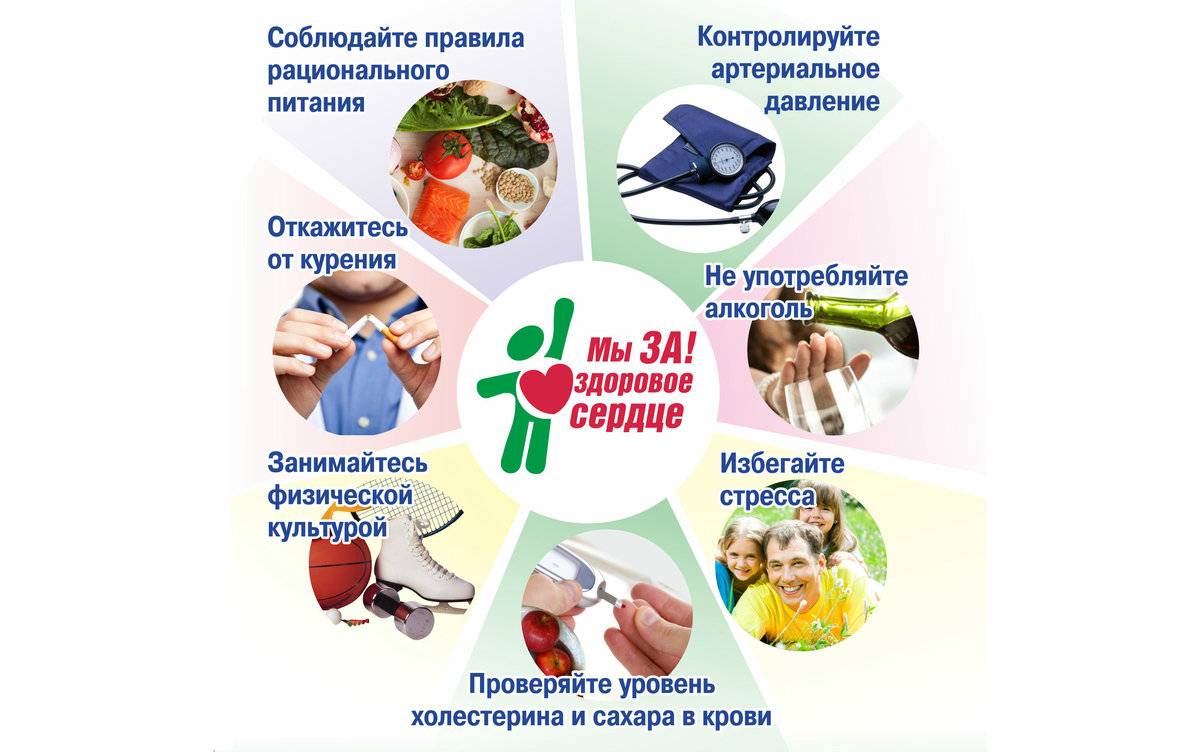 